Lampiran IIPengumuman penerimaan CPNSD Kab. Pekalongan Tahun 2018Nomor	: 810 / 03166 / 2018Tanggal	: 25 September 2018 Memperhatikan Pengumuman Pengadaan CPNS Pemerintah Kabupaten Pekalongan nomor ................ tanggal ........................... 2018 tentang Penerimaan Calon Pegawai  Negeri  Sipil  Daerah Pemerintah Kabupaten Pekalongan Tahun 2018, dengan hormat kami yang bertandatangan di bawah ini :Nama 		:Tempat, tanggal lahir 		:Alamat lengkap		:Pendidikan		:No HP/Telp.		:Alamat e-mail		:Mengajukan permohonan untuk mengikuti seleksi pengadaan CPNSD Pemerintah Kabupaten Pekalongan Formasi Tahun 2018, untuk Kualifikasi Pendidikan ......................................... dengan formasi jabatan ......................................Sebagai bahan pertimbangan, terlampir kami sampaikan berkas-berkas persyaratan sebagaimana yang tercantum dalam Pengumuman Pengadaan CPNSD Pemerintah Kabupaten Pekalongan nomor ................ tanggal .... ....................... 2018, yang terdiri :Kartu Tanda Penduduk (KTP) asli;Pas foto 3 x 4 terbaru berwarna background merah;Swafoto/selfie dengan KTP dan Kartu Akun SSCN 2018;Ijazah asli;Transkrip nilai asli;Dokumen lain-lain:Akreditasi PTN/PTS;Asli SIP/SIB/STR Asli bagi tenaga kesehatan;Asli Surat Keterangan tidak buta warna bagi Tenaga kesehatanAsli Surat keterangan disabilitasnya bagi penyandang disabilitas;Asli Sertifikat pendidik bagi tenaga pendidik yang memiliki;Asli Surat keterangan/sertifikat lulus cumlaude apabila keterangan lulus cumlaude tidak tercantum pada ijazah/transkip khusus bagi pelamar cumlaude.Demikian untuk menjadikan maklum.Hormat kami,Ttd*)nama lengkapKajen, …………………………….  Kepada Yth. :Lampiran:……… LembarBUPATI PEKALONGANPerihal:Pendaftaran CPNSD Pemerintah Kabupaten Pekalongan di _   K A J E N 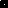 